Für Finder: 
Bitte liegen lassen, die Minis machen heute eine Schnitzeljagd und freuen sich, wenn alles an Ort und Stelle bleibt!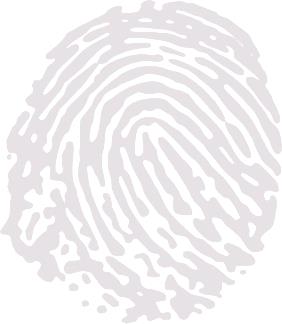 Für Minis:
Herzlichen Glückwunsch! Ihr habt diese Station gefunden! 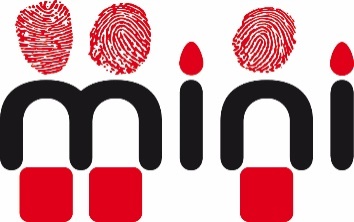 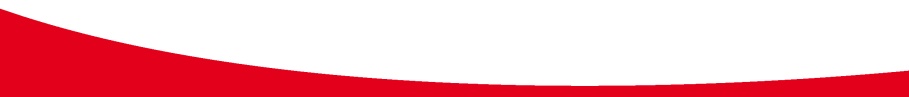 